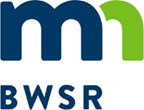 Grant All-Detail ReportConservation Delivery 2021Grant Title - 2021 - Conservation Delivery (Lake SWCD) Grant ID - P21-5119Organization - Lake SWCD	Budget Summary *Grant balance remaining is the difference between the Awarded Amount and the Spent Amount. Other values compare budgeted and spent amounts.Budget Details Activity Details SummaryProposed Activity IndicatorsFinal Indicators SummaryGrant Activity Grant AttachmentsOriginal Awarded Amount$18,314.00Grant Execution Date9/23/2019Required Match Amount$0.00Original Grant End Date12/31/2022Required Match %0%Grant Day To Day ContactTara SolemCurrent Awarded Amount$18,314.00Current End Date12/31/2022BudgetedSpentBalance Remaining*Total Grant Amount$18,314.00$5,368.73$12,945.27Total Match Amount$0.00$0.00$0.00Total Other Funds$0.00$0.00$0.00Total$18,314.00$5,368.73$12,945.27Activity NameActivity CategorySource TypeSource DescriptionBudgetedSpentLast Transaction DateMatching FundStaff time     Administration/CoordinationCurrent State Grant2021 - Conservation Delivery (Lake SWCD)$18,314.00 $5,368.73 12/31/2020NActivity DetailsTotal Action Count Total Activity Mapped  Proposed Size / UnitActual Size / UnitActivity NameIndicator NameValue & UnitsWaterbodyCalculation ToolCommentsIndicator NameTotal Value Unit  Grant Activity - Staff time Grant Activity - Staff time Grant Activity - Staff time Grant Activity - Staff time DescriptionConservation Delivery will be used for financial tasks and Manager Duties.Conservation Delivery will be used for financial tasks and Manager Duties.Conservation Delivery will be used for financial tasks and Manager Duties.CategoryADMINISTRATION/COORDINATIONADMINISTRATION/COORDINATIONADMINISTRATION/COORDINATIONStart Date1-Oct-20End DateHas Rates and Hours?No	No	No	Actual ResultsGrant was spent on staff time for administration and management duties.  Grant was spent on staff time for administration and management duties.  Grant was spent on staff time for administration and management duties.  Document NameDocument TypeDescription2020/2021 Programs and Operations GrantsGrant Agreement2020/2021 SWCD Programs and Operations Grants - Lake SWCD2020/2021 Programs and Operations Grants EXECUTEDGrant Agreement2020/2021 SWCD Programs and Operations Grants - Lake SWCDAll Details ReportWorkflow GeneratedWorkflow Generated  - All Details Report - 02/14/2020All Details ReportWorkflow GeneratedWorkflow Generated  - All Details Report - 01/12/2021All Details ReportWorkflow GeneratedWorkflow Generated  - All Details Report - 01/21/2020